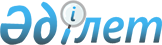 О проведении мирных собраний в Макатском районе
					
			Утративший силу
			
			
		
					Решение Макатского районного маслихата Атырауской области от 30 сентября 2020 года № 404-VI. Зарегистрировано Департаментом юстиции Атырауской области 5 октября 2020 года № 4746. Утратило силу решением Макатского районного маслихата Атырауской области от 9 февраля 2024 года № 75-VIII
      Сноска. Утратило силу решением Макатского районного маслихата Атырауской области от 09.02.2024 № 75-VIII (вводится в действие по истечении десяти календарных дней после дня его первого официального опубликования).
      В соответствии со статьей 8 Закона Республики Казахстан от 25 мая 2020 года "О порядке организации и проведения мирных собраний в Республике Казахстан" Макатский районный маслихат РЕШИЛ:
      1. Определить специализированные места для организации и проведения мирных собраний в Макатском районе, порядок использования специализированных мест, нормы их предельной заполняемости, требования к материально-техническому и организационному обеспечению специализированных мест, а также границы прилегающих территорий объектов, в которых не допускается проведение пикетирования согласно приложению к настоящему решению.
      2. Признать утратившим силу решение районного маслихата от 19 апреля 2016 года № 17-VІ "О дополнительном регламентировании порядка проведения мирных собраний, митингов, шествий, пикетов и демонстраций в Макатском районе" (зарегистрировано в реестре государственной регистрации нормативных правовых актов за № 3489, опубликовано 12 мая 2016 года в информационно–правовой системе "Әділет").
      3. Контроль за исполнением настоящего решения возложить на постоянную комиссию районного маслихата по вопросам экономики и бюджета, промышленности, развития предпринимательства и соблюдение законности.
      4. Настоящее решение вступает в силу со дня государственной регистрации в органах юстиции, вводится в действие по истечении десяти календарных дней после дня его первого официального опубликования. Специализированные места для организации и проведения мирных собраний в Макатском районе, порядок использования специализированных мест, нормы их предельной заполняемости, требования к материально-техническому и организационному обеспечению специализированных мест, а также границы прилегающих территорий объектов, в которых не допускается проведение пикетирования
      1. Специализированные места, требования к материально-техническому и организационному обеспечению специализированных мест и нормы их предельной заполняемости для организации и проведения мирных собраний в Макатском районе:
      2. Представитель акимата Макатского района при положительном рассмотрении уведомления (для проведения мирных собраний в форме пикетирования, собрания, митинга) или заявления (для проведения мирных собраний в форме шествий и демонстраций) совместно с организатором мирного собрания выезжает на специализированное место проведения за один день для согласования порядка проведения мероприятия по вопросам:
      1) ознакомления с материально-техническим и организационным обеспечением места проведения мирных собраний;
      2) для ознакомления с маршрутом шествия и демонстрации.
      3. В день проведения мирного собрания организаторам и его участникам необходимо соблюдать требования статей 5 и 6 Закона Республики Казахстан "О порядке организации и проведения мирных собраний в Республике Казахстан" от 25 мая 2020 года (далее - Закон).
      4. Определить границами расстояние не менее 150 метров от прилегающих территорий объектов, предусмотренных пунктом 5 статьи 9 Закона.
					© 2012. РГП на ПХВ «Институт законодательства и правовой информации Республики Казахстан» Министерства юстиции Республики Казахстан
				
      Председатель сессии 

Ж. Тажибаев

      Секретарь маслихата 

К. Исмагулов
Приложение к решению Макатского районного маслихата от 30 сентября 2020 года № 404-VI
№
п/п
Специализированные места
требования к материально-техническому и организационному обеспечению специализированных мест
Норма предельной заполняемости 
1
Начиная с дома №5 микрорайона "Болашақ" до дома № 80/1 улицы А.Жумашева поселка Макат
1) искусственное освещение;
2) точка для подключения электроэнергии;
3) 40 парковочных мест (1 заезд, 1 выезд).
не более 250 человек
2
"Парк Победы" расположенный на участке "Парасат" поселка Макат 
1) искусственное освещение;
2) точка для подключения электроэнергии;
3) 20 парковочных мест (1 заезд, 1 выезд).
не более 250 человек